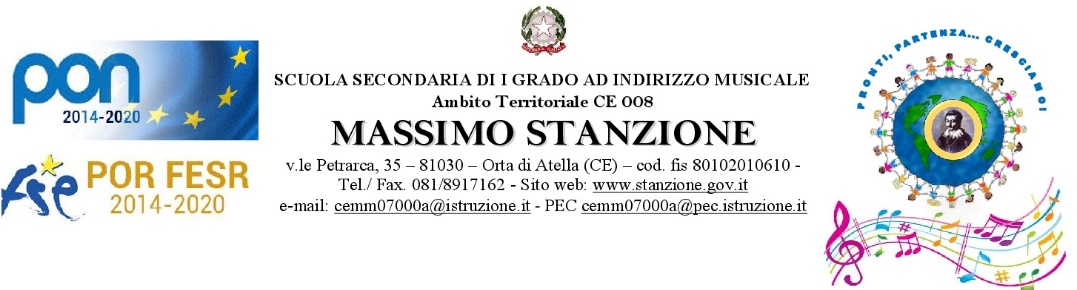 PIANO EDUCATIVO INDIVIDUALIZZATO(ART. 7, D. LGS. 13 APRILE 2017, N. 66 e s.m.i.)Anno Scolastico _ 	ALUNNO/A  ____________________________________________Classe		Plesso o sede	ACCERTAMENTO DELLA CONDIZIONE DI DISABILITÀ IN ETÀ EVOLUTIVA AI FINI DELL'INCLUSIONESCOLASTICA rilasciato in data (104) 30/3/2021Data scadenza o rivedibilità:	 		Non indicata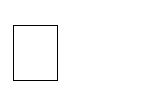 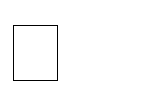 PROFILO DI FUNZIONAMENTO redatto in data  	 Nella fase transitoria: PROFILO DI FUNZIONAMENTO NON DISPONIBILEDIAGNOSI FUNZIONALE redatta in data 2021/22 	PROFILO DINAMICO FUNZIONALE IN VIGORE approvato in data  	PROGETTO INDIVIDUALE	 redatto in data _	 non redattoComposizione del GLO - Gruppo di Lavoro Operativo per l’inclusioneArt. 15, commi 10 e 11 della L. 104/1992 (come modif. dal D.Lgs 96/2019)Eventuali modifiche o integrazioni alla composizione del GLO, successive alla prima convocazioneQuadro informativoElementi generali desunti dal Profilo di Funzionamentoo dalla Diagnosi Funzionale, se non disponibileRaccordo con il Progetto Individuale di cui all’art. 14 della Legge 328/2000Osservazioni sull’alunno/a per progettare gli interventi di sostegno didatticoPunti di forza sui quali costruire gli interventi educativi e didatticiRevisione	Data:  	Interventi per l’alunno/a: obiettivi educativi e didattici, strumenti, strategie e modalitàDimensione: RELAZIONE / INTERAZIONE / SOCIALIZZAZIONE → si faccia riferimento alla sfera affettivo relazionale, considerando l’area del sé, il rapporto con gli altri, la motivazione verso la relazione consapevole, anche con il gruppo dei pari, le interazioni con gli adulti di riferimento nel contesto scolastico, la motivazione all’apprendimentoDimensione: COMUNICAZIONE / LINGUAGGIO → si faccia riferimento alla competenza linguistica, intesa come comprensione del linguaggio orale, produzione verbale e relativo uso comunicativo del linguaggio verbale o di linguaggi alternativi o integrativi; si consideri anche la dimensione comunicazionale, intesa come modalità di interazione, presenza e tipologia di contenuti prevalenti, utilizzo di mezzi privilegiatiDimensione: AUTONOMIA/ORIENTAMENTO → si faccia riferimento all'autonomia della persona e all'autonomia sociale, alle dimensioni motorio-prassica (motricità globale, motricità fine, prassie semplici e complesse) e sensoriale (funzionalità visiva, uditiva, tattile)D . Dimensione COGNITIVA, NEUROPSICOLOGICA E DELL'APPRENDIMENTO → capacitàmnesiche, intellettive e organizzazione spazio-temporale; livello di sviluppo raggiunto in ordine alle strategie utilizzate per la risoluzione di compiti propri per la fascia d’età, agli stili cognitivi, alla capacità di integrare competenze diverse per la risoluzione di compiti, alle competenze di lettura, scrittura, calcolo, decodifica di testi o messaggiRevisione	Data:  	Verifica conclusiva degli esiti	Data:  	Osservazioni sul contesto: barriere e facilitatoriOsservazioni nel contesto scolastico con indicazione delle barriere e dei facilitatori a seguito dell’osservazione sistematica dell’alunno o dell’alunna e della classeRevisione	Data:  	Interventi sul contesto per realizzare un ambiente di apprendimento inclusivoObiettivi educativi e didattici, strumenti, strategie e modalità per realizzare un ambiente di apprendimento nelle dimensioni della relazione, della socializzazione, della comunicazione, dell'interazione, dell'orientamento e delle autonomie, anche sulla base degli interventi di corresponsabilità educativa intrapresi dall’intera comunità scolastica per il soddisfacimento dei bisogni educativi individuati.Revisione	Data:  	Verifica conclusiva degli esiti	Data:  	Interventi sul percorso curricolare8.3 Progettazione disciplinare[…]8.5 Criteri di valutazione del comportamento ed eventuali obiettivi specificiRevisione	Data:  	 Verifica conclusiva degli esiti	Data:  	Organizzazione generale del progetto di inclusione e utilizzo delle risorseTabella orario settimanale(da adattare - a cura della scuola - in base all'effettivo orario della classe)Per ogni ora specificare:se l’ alunno/a è presente a scuola salvo assenze occasionali	Pres.  (se è sempre presente non serve specificare)se è presente l'insegnante di sostegno	Sost. se è presente l'assistente all'autonomia o alla comunicazione	Ass. Interventi e attività extrascolastiche attiveRevisione	Data:  	CERTIFICAZIONE DELLE COMPETENZE con eventuali note esplicative (D.M. 742/2017) [solo per alunni/e in uscita dalle classi terze] PARTECIPAZIONE PROVE INVALSI                                                                                  [solo per alunni/e che sosterranno l’esame di stato ]PROVA DI ITALIANOL’alunno/a svolge la prova INVALSI di ITALIANO?       SI 󠄀  ☐                         NO   ☐MISURE COMPENSATIVE RICHIESTE:☐         Solo tempo aggiuntivo (15 minuti)          ☐         Sintetizzatore vocale + tempo aggiuntivo☐          Prova per allievi sordi☐         Prova in formato Braille☐         Prova adattata in formato word PROVA DI MATEMATICAL’alunno/a svolge la prova INVALSI di MATEMATICA?      SI   ☐                    NO  ☐MISURE COMPENSATIVE RICHIESTE:☐           Solo tempo aggiuntivo (15 minuti) ☐           Sintetizzatore vocale + tempo aggiuntivo☐           Prova per allievi sordi☐           Prova in formato Braille☐           Prova adattata in formato word PROVA DI INGLESE READINGL’alunno/a svolge la prova INVALSI di INGLESE READING?      SI ☐                   NO ☐MISURE COMPENSATIVE RICHIESTE:☐           Solo tempo aggiuntivo (15 minuti) ☐           Sintetizzatore vocale + tempo aggiuntivo☐           Prova in formato Braille☐          Prova adattata in formato word PROVA DI INGLESE LISTENINGL’alunno/a svolge la prova INVALSI di INGLESE LISTENING?      SI ☐                NO ☐MISURE COMPENSATIVE RICHIESTE:☐           Terzo ascolto☐           Prova in formato Braille☐           Prova adattata in formato wordFirma degli operatori coinvoltiPEI PROVVISORIODATA  	VERBALE ALLEGATO N.  	FIRMA DEL DIRIGENTE SCOLASTICO1………………………	.APPROVAZIONE DEL PEIE PRIMA SOTTOSCRIZIONEDATA  	VERBALE ALLEGATO N. 1FIRMA DEL DIRIGENTE SCOLASTICO1………………………	.VERIFICA INTERMEDIADATA  	VERBALE ALLEGATO N.  	FIRMA DEL DIRIGENTE SCOLASTICO1………………………	.VERIFICA FINALEE PROPOSTE PER L’A.S. SUCCESSIVODATA  	VERBALE ALLEGATO N.  	FIRMA DEL DIRIGENTE SCOLASTICO1………………………	.Nome e Cognome*specificare a quale titolo ciascun componente interviene al GLO1.Dirigente Scolastico 2.Consiglio di classe 3.Neuropsichiatra ASL4.Genitori o Tutori5.Referente Inclusione – Alunni con DSA6.Referente Inclusione – Alunni con DISABILITA'…DataNome e Cognome*specificare a quale titolo ciascun componente interviene al GLOVariazione (nuovo membro, sostituzione, decadenza…)In base alle indicazioni del Profilo di Funzionamento (o della Diagnosi Funzionale e del Profilo Dinamico Funzionale se non è stato ancora redatto) sono individuate le dimensioni rispetto alle quali è necessario definire nel PEI specifici interventi. Le sezioni del PEI non coinvolte vengono omesse.Dimensione Socializzazione/Interazione/Relazione	Sezione 4A/5A	 Va definita	 Va omessaDimensione Comunicazione/Linguaggio	Sezione 4B/5A	 Va definita	 Va omessaDimensione Autonomia/ Orientamento	Sezione 4C/5A	 Va definita	 Va omessaDimensione Cognitiva, Neuropsicologica e dell'Apprendimento	Sezione 4D/5A	 Va definita	 Va omessaa. Dimensione della relazione, dell’interazione e della socializzazione:b. Dimensione della comunicazione e del linguaggio:c. Dimensione dell’autonomia e dell’orientamento:d. Dimensione cognitiva, neuropsicologica e dell’apprendimento:Specificare i punti oggetto di eventuale revisioneOBIETTIVI, specificando anche gli esiti attesiINTERVENTI DIDATTICI E METODOLOGICI, STRATEGIE ESTRUMENTI finalizzati al raggiungimento degli obiettiviVERIFICA (metodi, criteri e strumenti utilizzati per verificare se gli obiettivi sono stati raggiunti)OBIETTIVI, specificando anche gli esiti attesiINTERVENTI DIDATTICI E METODOLOGICI, STRA- TEGIE E STRUMENTIfinalizzati al raggiungimento degli obiettiviVERIFICA (metodi, criteri e strumenti utilizzati per verificare se gli obiettivi sono stati raggiunti)OBIETTIVI, specificando anche gli esiti attesiINTERVENTI DIDATTICI E METODOLOGICI, STRATEGIE ESTRUMENTI finalizzati al raggiungimento degli obiettiviVERIFICA (metodi, criteri e strumenti utilizzati per verificare se gli obiettivi sono stati raggiunti)OBIETTIVI, specificando anche gli esiti attesiINTERVENTI DIDATTICI E METODOLOGICI, STRATEGIE ESTRUMENTI finalizzati al raggiungimento degli obiettiviVERIFICA (metodi, criteri e strumenti utilizzati per verificare se gli obiettivi sono stati raggiunti)Specificare i punti eventualmente oggetto di revisione relativi alle Dimensioni interessateCon verifica dei risultati conseguiti e valutazione sull'efficacia di interventi, strategie e strumentiSpecificare i punti oggetto di eventuale revisioneSpecificare i punti oggetto di eventuale revisionecon verifica dei risultati conseguiti e valutazione sull'efficacia di interventi, strategie e strumenti8. 1 Modalità di sostegno didattico e ulteriori interventi di inclusione8. 2 Modalità di verificaDisciplina: A - Segue la progettazione didattica della classe e si applicano gli stessi criteri di valutazione B - Rispetto alla progettazione didattica della classe sono applicate le seguenti personalizzazioni in relazione agli obiettivi di apprendimento (conoscenze, abilità, traguardi di competenze) e ai criteri di valutazione  	Disciplina: A - Segue la progettazione didattica della classe e si applicano gli stessi criteri di valutazione B - Rispetto alla progettazione didattica della classe sono applicate le seguenti personalizzazioni in relazione agli obiettivi di apprendimento (conoscenze, abilità, traguardi di competenze) e ai criteri di valutazione 	Disciplina: A - Segue la progettazione didattica della classe e si applicano gli stessi criteri di valutazione B - Rispetto alla progettazione didattica della classe sono applicate le seguenti personalizzazioni in relazione agli obiettivi di apprendimento (conoscenze, abilità, traguardi di competenze) e ai criteri di valutazione  	Comportamento: A - Il comportamento è valutato in base agli stessi criteri adottati per la classe B - Il comportamento è valutato in base ai seguenti criteri personalizzati e al raggiungimento dei seguenti obiettivi: …LunedìMartedìMercoledìGiovedìVenerdìSabato8.00 - 9.00Pres. Sost.  Ass. 9.00 - 10.00Pres. Sost.  Ass. 10.00 – 11.00Pres. Sost.  Ass. 11.00 - 12.00Pres. Sost.  Ass. 12.00 - 13.00Pres. Sost.  Ass. ……L’alunno/a frequenta con orario ridotto? Sì: è presente a scuola per	ore settimanali rispetto alle	ore della classe,su richiesta  della famiglia  degli specialisti sanitari, in accordo con la scuola, per le seguenti motivazioni:…… ……………………………………………………………….. No, frequenta regolarmente tutte le ore previste per la classeL’alunno/a è sempre nel gruppo classe con i compagni? Sì No, in base all'orario è presente n.     ore in laboratorio o in altri spazi per le seguenti attivitàInsegnante per le attività di sostegnoNumero di ore settimanali  	Risorse destinate agli interventi di assistenza igienica e di baseDescrizione del servizio svolto dai collaboratori scolastici………………………Risorse professionali destinate all'assistenza, all'autonomia e/o alla comunicazioneTipologia di assistenza / figura professionale  		 Numero di ore settimanali condivise con l’Ente competente _ 	Altre risorse professionali presenti nella scuola/classe[ ] docenti del Consiglio di classe o della scuola in possesso del titolo di specializzazione per le attività di sostegno[ ] docenti dell’organico dell’autonomia coinvolti/e in progetti di inclusione o in specifiche attività rivolte all’alunno/a e/o alla classe[ ] altro  	Uscite didattiche, visite guidate e viaggi di istruzioneInterventi previsti per consentire all’alunno/a di partecipare alle uscite didattiche, alle visite guidate e ai viaggi di istruzione organizzati per la classe……………………………………………………………………Strategie per laprevenzione e l’eventuale gestione di comportamenti problematiciAttività o progettisull’inclusione rivolti alla classeTrasporto ScolasticoIndicare le modalità di svolgimento del servizio 	Tipologia (es. riabilitazione, attività extrascolastiche, attività ludico/ricreative, trasporto scolastico etc.)n° orestrutturaObiettivi perseguiti ed eventuali raccordi con il PEINOTE(altre informazioni utili)Attività extrascolastiche di tipo informalesupportoObiettivi perseguiti ed eventuali raccordi con il PEINOTE(altre informazioni utili)Competenze chiave europeeCompetenze dal Profilo dello studente al termine del primo ciclo di istruzioneNOTE ESPLICATIVE……………………………………………………………………………………………………………………………..……………………………………………………………………………………………………………………………..……………………………………………………………………………………………………………………………..NOTE ESPLICATIVE……………………………………………………………………………………………………………………………..……………………………………………………………………………………………………………………………..……………………………………………………………………………………………………………………………..Nome e Cognome*specificare a quale titolo ciascun componente interviene al GLOFIRMA1.(Dirigente Scolastico)2.Neuropsichiatra ALS3.Genitori o Tutore4.Consiglio di classe SOSTEGNOProf.5.Consiglio di classe ITALIANO Prof. 6.Consiglio di classe MATEMATICA/SCIENZEProf.7.Consiglio di classe INGLESEProf.8.Consiglio di classe STORIAProf.9.Consiglio di classe GEOGRAFIA Prof.10.Consiglio di classe FRANCESEProf.11.Consiglio di classe TECNOLOGIAProf.12.Consiglio di classe ARTE Prof.13.Consiglio di classe MUSICAProf.14.Consiglio di classe APPROFONDIMENTOProf.15Consiglio di classe SCIENZE MOTORIEProf.16Consiglio di classe RELIGIONEProf.